Schaduwen met je handen. 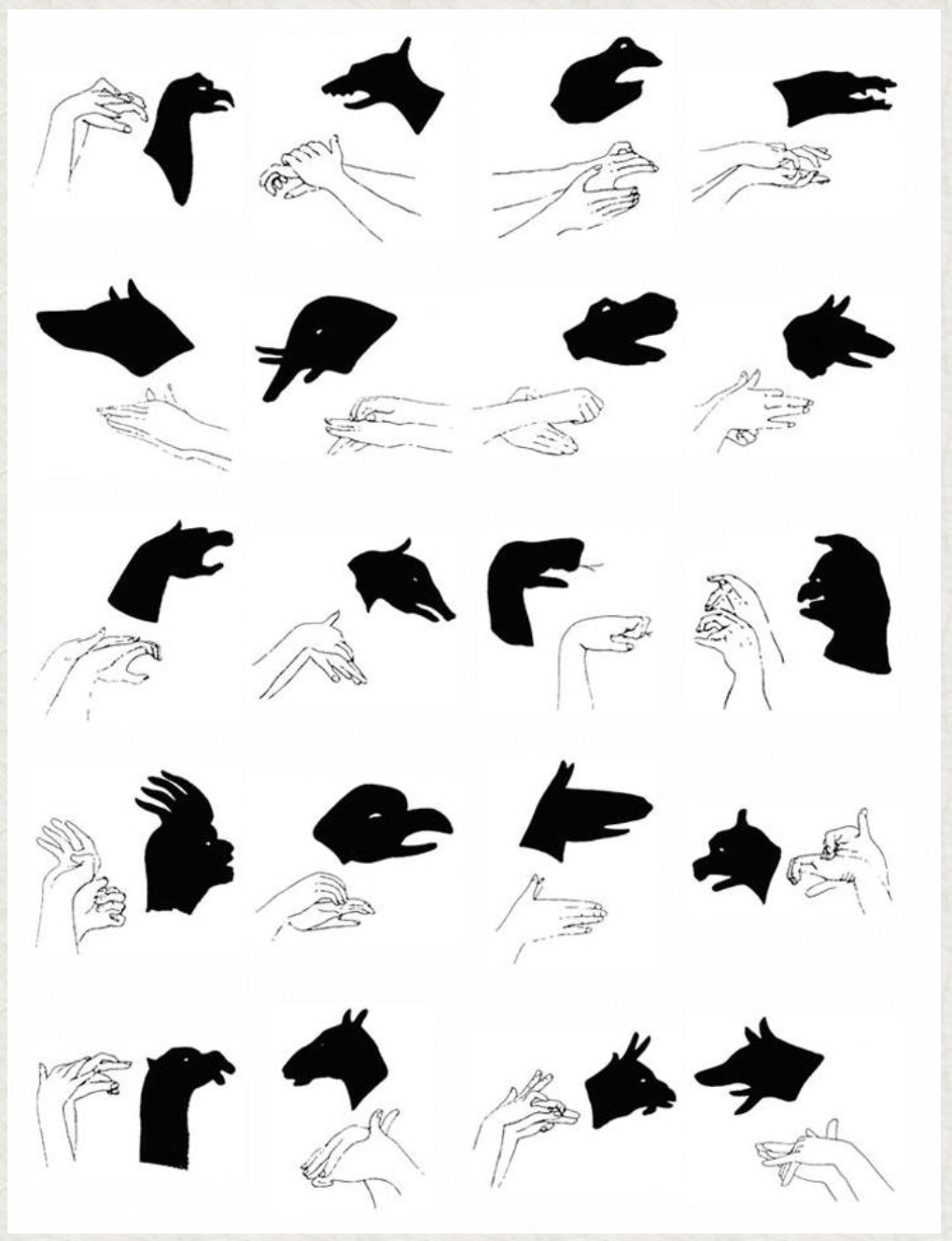 